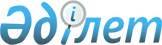 Қазақстан Республикасы Үкiметiнiң 1995 жылғы 23 тамыздағы N 1170 қаулысына толықтырулар енгiзу туралы
					
			Күшін жойған
			
			
		
					Қазақстан Республикасы Үкiметiнiң Қаулысы 1997 жылғы 25 сәуiр N 660. Күші жойылды - Қазақстан Республикасы Үкіметінің 2023 жылғы 20 сәуірдегі № 316 қаулысымен
      Ескерту. Күші жойылды - ҚР Үкіметінің 20.04.2023 № 316 қаулысымен.
      Қазақстан Республикасының Үкiметi қаулы етедi: 
      "Қазақстан Республикасының әуежайларында халықаралық авиатасымалдарын уақытша схема бойынша ұйымдастыру туралы" Қазақстан Республикасы Үкiметiнiң 1995 жылғы 23 тамыздағы N 1170 P951170_ (Қазақстан Республикасының ПҮАЖ-ы, 1995 ж., N 29, 352-құжат) қаулысына мынадай толықтырулар енгiзiлсiн:
      2-тармақшадағы "Жамбыл" деген сөзден соң "Павлодар" деген сөзбен толықтырылсын;
      4-тармақшадағы "Жамбыл" деген сөзден соң "Павлодар" деген сөзбен толықтырылсын.
      Қазақстан Республикасының
      Премьер-Министрi
					© 2012. Қазақстан Республикасы Әділет министрлігінің «Қазақстан Республикасының Заңнама және құқықтық ақпарат институты» ШЖҚ РМК
				